Муниципальное автономное образовательное учреждение дошкольного образования детей детский сад общеразвивающего вида с приоритетным осуществлением физического развития детей «Сказка»Конспект НОД в подготовительной группе на тему:«Спешите делать добро!                                                       Воспитатель: Елишева Т.В.Декабрь 2022гКонспект НОД в подготовительной группе на тему:«Спешите делать добро!Воспитатель: Елишева Т.В. ЦЕЛЬ: Углубление представлений детей о доброте, как о ценном, неотъемлемом качестве человека.Программные задачи:Образовательные:Продолжить формировать у детей представление о доброте, понятие добра в процессе  общения.Продолжить формировать умение раскрывать смысл пословиц.Продолжать формировать умение составлять предложения с заданным словом.Развивающие:Развивать инициативу и любознательность с целью получения новых знаний.Воспитательные:Воспитывать стремление совершать добрые поступки, формировать умение дружеского взаимодействия  между детьми.Побуждать детей интересоваться смыслом слов, усваивать нравственные понятия через игровую деятельность.Интеграция образовательных областей:Социально - коммуникативное развитие• формирование умения понимать малые формы фольклора;•  формирование звуковой аналитико-синтетической активности как предпосылки обучения грамоте.Познавательное развитие:• развитие интересов детей, любознательности и познавательной мотивации;• развитие воображения и творческой активности;Речевое развитие:• владение речью как средством общения и культуры;• обогащение активного словаря;• развитие связной, грамматической правильной диалогической и монологической речи; Художественно-эстетическое развитие :• становление эстетического отношения к окружающему миру;• реализацию самостоятельной творческой деятельности детейПредварительная работа: чтение рассказа «Просто старушка » В. Осеева, «Гадкий утёнок» Г. Х. Андерсен, рассматривание иллюстраций с различными ситуациями, беседы на нравственные темы.Материалы и оборудование: шкатулка с  пословицами, мяч,  листок бумаги и фломастер, клей, ножницы, цветная бумага.Ход занятия.(Звучит песня «Дорогою добра»)Воспитатель: Добрый день, добрый час. Очень рада видеть вас! А вы меня рады видеть?- Раз, два, три, четыре, пять - становитесь в круг играть (дети встают вместе в круг). Настал новый день. Я улыбнусь вам, а вы улыбнетесь друг другу. И подумайте, как хорошо, что мы приветливы и ласковы. Сделайте глубокий вдох через нос и вдохните в себя свежесть, доброту, красоту. А выдохните через ротик все обиды, злобу и огорчения.Воспитатель:  Придумано кем-тоПросто и мудроПри встрече здороваться:- Доброе утро! –- Доброе утро! –Солнцу и птицам!- Доброе утро! -Улыбчивым лицамИ каждый становитсяДобрым, доверчивым…Пусть доброе утроДлится до вечера.                 (Н. Красильников)Сегодня на занятии мы окунёмся в мир доброты, вспомним пословицы о добре и поиграем в интересные игры. Воспитатель:  -Ребята, а что такое «доброта»Ответы детей:Воспитатель:   Доброта - это стремление человека дать полное счастье всем людям, всему человечеству. Доброта - это солнце. Добрый человек любит, природу и сохраняет её. А любовь и помощью  согревают как солнце.В давние времена, как рассказывают книги, это слово произносили мягко, добро. Добро - тебе, добро - от тебя. Как это верно. Подумайте и скажите, о ком или о чём можно сказать «добрый»?Дети: (вечер, путь, человек, поступок).Воспитатель: - «Добрый человек», а «добрый», значит он ещё какой?Дети: (внимательный, отзывчивый, заботливый, щедрый).Воспитатель: - Как вы думаете, потрогать доброту можно? Есть ли у неё запах, вкус? Быть может её нетрудно увидеть? А в чём её можно увидеть?Дети: (в поступках, в делах, в действиях человека).Воспитатель: - Вспомните, пожалуйста, свои добрые поступки?(ответы детей)Воспитатель: Знаете ли вы добрые слова? Предлагаю вам игру, но для этого нам нужно встать в круг. Я передаю сердечко мяч и  начинаю, а вы закончите.Растает даже ледяная глыба от слова тёплого …  (спасибо)Зазеленеет старый пень, когда услышит…… (добрый день)Если тебя ругают за шалости, надо сказать…(простите, пожалуйста)Если друг попал в беду….. (помоги ему)Решай споры словами, а не…(кулаками)Воспитатель: Ребята, а давайте мы с вами сыграем ещё в одну игру: «Скажи доброе слово  о своем друге». Передавайте сердечко  своему соседу. Молодцы.Воспитатель: А теперь я предлагаю вам поиграть в игру «Что такое хорошо, а что такое плохо»Я буду называть хорошие и плохие поступки детей.Когда я назову хороший поступок, вы захлопаете в ладоши и улыбнётесь, а когда плохой - топаете ногами и хмуритесь.Мальчик угостил девочку конфетойМальчик перевёл бабушку через дорогу.Ваня забрал игрушку у малыша.Саша дал свои варежки погреться Кате.Маша помыла посуду.Костя обозвал девочку плохим словом.Воспитатель: Молодцы, вы правильно справились с заданием. В руках шкатулка у меняПословиц в ней полноНо мудрость спрятана однаКак делать нам добро.Вы сейчас достанете пословицу и расскажете о чём она. -Добрый человек добру учит -Добро всегда побеждает зло -Добро век не забудется. -Мир не без добрых людей. -Доброе слово лечит, а худое калечит. -Жизнь дана на добрые дела.Обыгрываем  ситуацию, в которой человек ничего не видит. Игра "УГАДАЙ НА ОЩУПЬ". Представьте, слепому человеку нужно сходить в магазин и купить фрукты и овощи. Дети играют в игру с завязанными глазами. Теперь вы представляете себе, как трудно приходится слепому человеку, и такие люди очень нуждаются в вашей помощи.Воспитатель: А сейчас мы превратимся в добрых волшебников, которые любят творить чудеса.(ребята  по выбору изготавливают сердечки и выполняют аппликацию Дерево добра)Воспитатель: я прошу вас встать в круг, слегка вытяните руки вперед ладонями вверх и закройте глаза. Представьте себе то, что я вам сейчас буду говорить.( Включить приятную мелодию.)Нарисуйте в своем воображении цветок добра и хорошего настроения. Положите его на обе ладони. Почувствуйте, как он согревает вас: ваши руки, ваше тело, вашу душу. От него исходит удивительный запах и приятная музыка. И вам хочется ее послушать. Почувствуйте, как добро входит в вас, доставляет вам радость. У вас появляются новые силы: силы здоровья, счастья и радости. Вы чувствуете, как ваше тело наполняется удовольствием и радостью. Вас обвевает теплый, ласковый ветерок. У вас доброе, согревающее душу настроение.А теперь откройте глаза. Посмотрите вокруг. Возьмитесь за руки. Глядя друг другу в лицо, пожелайте чего-нибудь хорошего. (Участники выполняют.) Я хочу, чтобы вы запомнили то, что вы сейчас чувствуете, и взяли с собой. Теплые чувства и хорошее настроение будут по-прежнему с вами... Не забывайте, что в этом огромном мире многие люди нуждаются в доброте ваших сердец.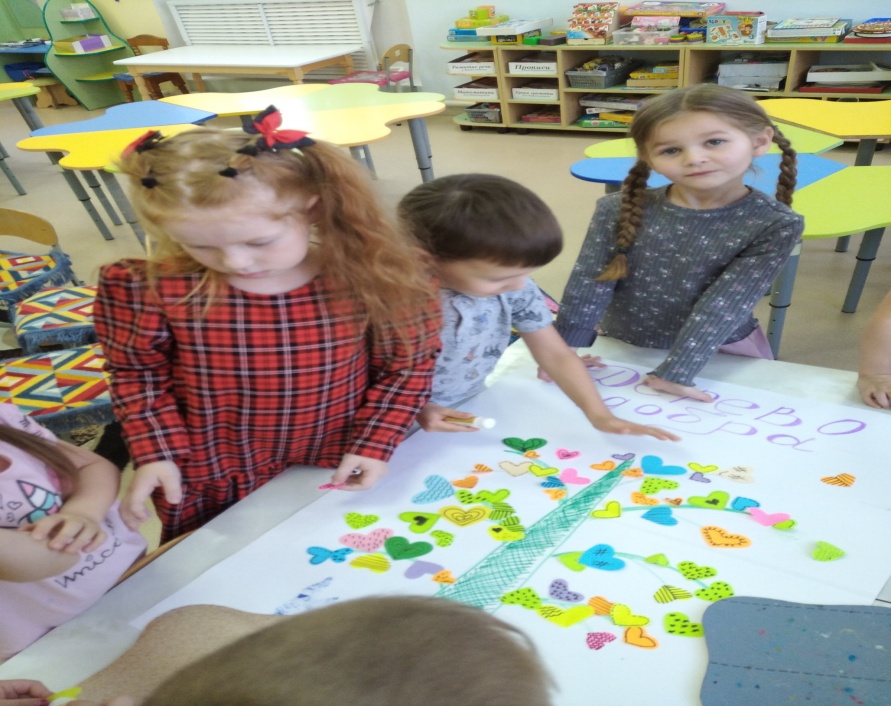 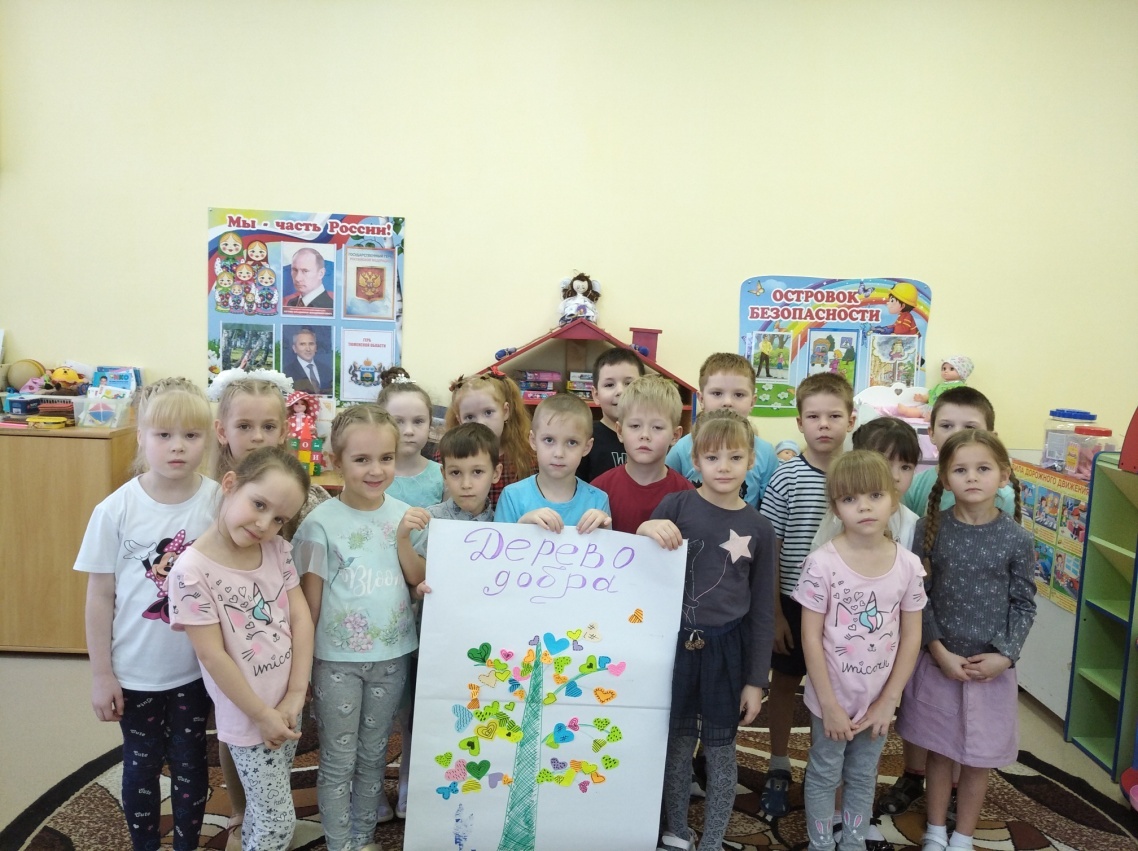 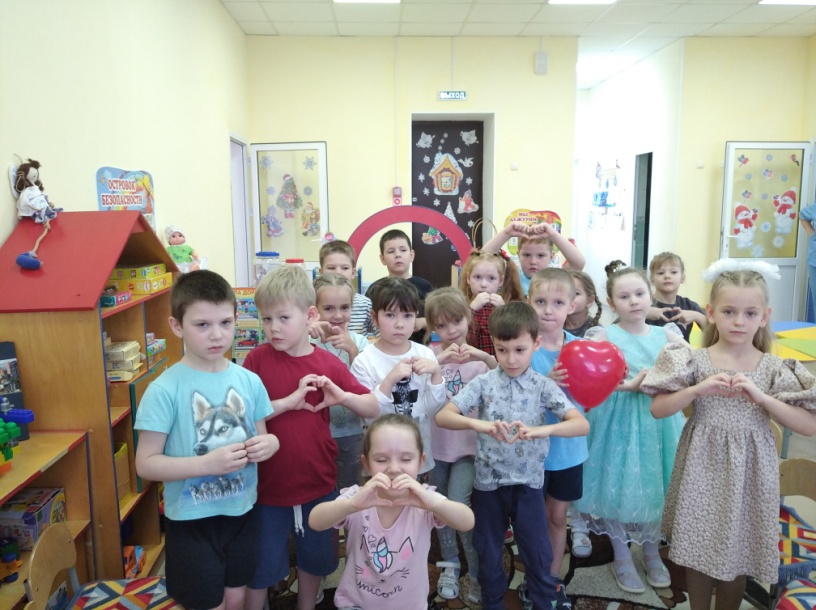 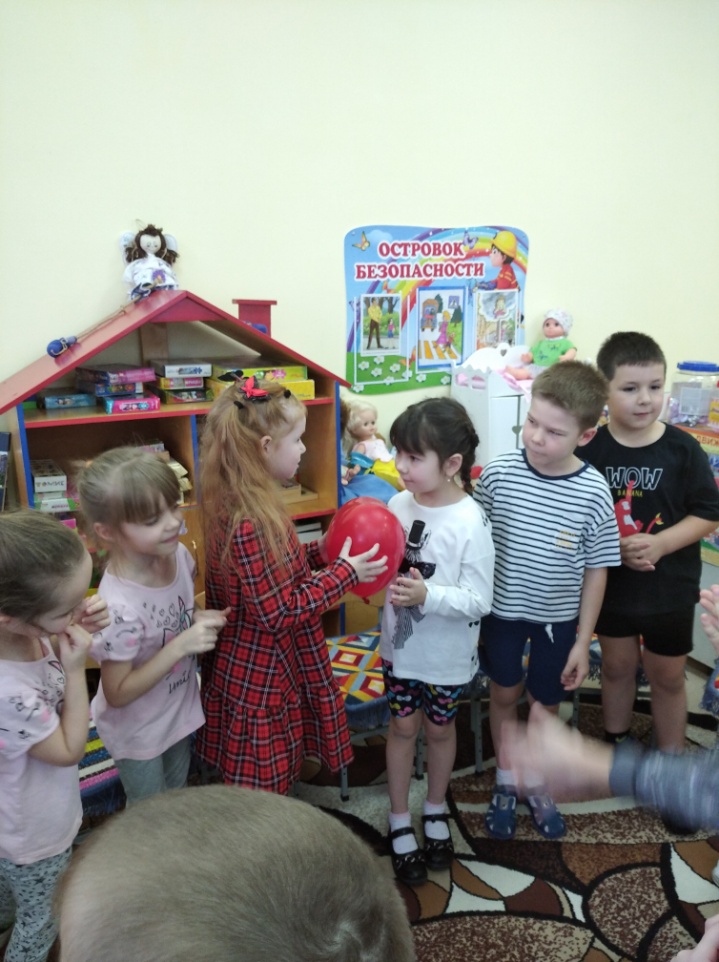 